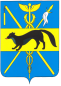 АДМИНИСТРАЦИЯБОГУЧАРСКОГО МУНИЦИПАЛЬНОГО РАЙОНАВОРОНЕЖСКОЙ ОБЛАСТИПОСТАНОВЛЕНИЕот «19» мая 2021 г. № 272               г. БогучарО внесении изменения в постановление администрации Богучарского муниципального района от 08.02.2021 № 62 «О порядке прохождения иного межбюджетного трансферта, имеющего целевое назначение на обеспечение выплат ежемесячного денежного вознаграждения за классное руководство педагогическим работникам муниципальных образовательных организаций, реализующих образовательные программы начального общего, основного общего и среднего общего образования, в том числе адаптированные основные общеобразовательные программы и назначении уполномоченного органа по расходованию указанных средств»В соответствии с Бюджетным кодексом Российской Федерации, Законом Воронежской области от 20.12.2019 № 154-ОЗ «Об областном бюджете на 2020 год и на плановый период 2021 и 2022 годов», Законом Воронежской области от 26.12.2020 № 129-ОЗ «Об областном бюджете на 2021 год и на плановый период 2022 и 2023 годов», Правилами предоставления и распределения иных межбюджетных трансфертов из федерального бюджета субъектов Российской Федерации на обеспечение выплат ежемесячного денежного вознаграждения за классное руководство педагогическим работникам государственных образовательных организаций субъектов Российской Федерации и муниципальных образовательных организаций, реализующих образовательные программы начального общего, основного общего и среднего общего образования, в том числе адаптированные основные общеобразовательные программы, указанными в приложении № 28 к государственной программе Российской Федерации «Развитие образования», утвержденной постановлением Правительства Российской Федерации от 26.12.2017 №1642, в рамках подпрограммы «Развитие дошкольного и общего образования» государственной программы Воронежской области «Развитие образования», утвержденной постановлением правительства Воронежской области от 17.12.2013 № 1102 «Об утверждении государственной программы Воронежской области «Развитие образования», Правилами предоставления и методикой распределения иных межбюджетных трансфертов из областного бюджета бюджетам муниципальных образований Воронежской области на ежемесячное денежное вознаграждение за классное руководство педагогическим работникам муниципальных общеобразовательных организаций, утвержденных постановлением правительства Воронежской области от 22.07.2020 № 690, администрация Богучарского муниципального района Воронежской области п о с т а н о в л я е т:1. Внести следующее изменение в постановление администрации Богучарского муниципального района от 08.02.2021 № 62 «О порядке прохождения иного межбюджетного трансферта, имеющего целевое назначение на обеспечение выплат ежемесячного денежного вознаграждения за классное руководство педагогическим работникам муниципальных образовательных организаций, реализующих образовательные программы начального общего, основного общего и среднего общего образования, в том числе адаптированные основные общеобразовательные программы и назначении уполномоченного органа по расходованию указанных средств»:1.1. Пункт 2 постановления изложить в следующей редакции«2. Назначить Отдел по образованию, опеке и попечительству администрации Богучарского муниципального района Воронежской области уполномоченным органом по прохождению иного межбюджетного трансферта, имеющего целевое назначение на обеспечение выплат ежемесячного денежного вознаграждения за классное руководство педагогическим работникам муниципальных образовательных организаций, реализующих образовательные программы начального общего, основного общего и среднего общего образования, в том числе адаптированные основные общеобразовательные программы.».2. Контроль за исполнением настоящего постановления оставляю за собой.Временно исполняющий обязанности главы администрации Богучарского муниципального районаЮ.М. Величенко